附件院系学生工作管理体系框架图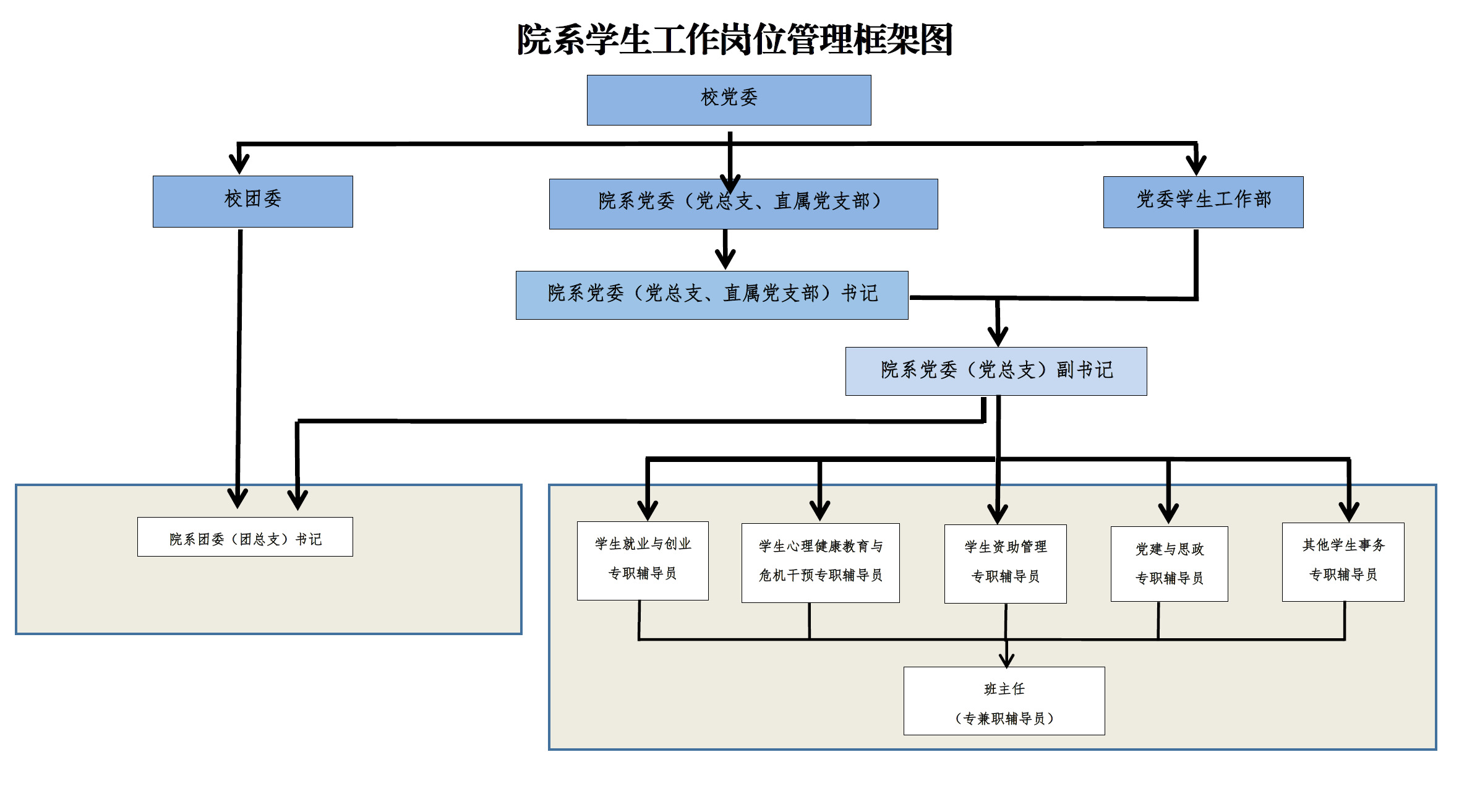 